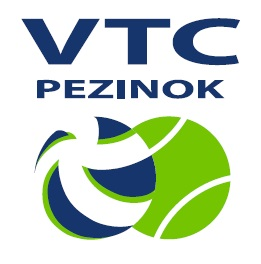         ČLENSKÁ PRIHLÁŠKA			                                 DO TENISOVÉHO KLUBU PEZINOK   údaje dieťaťa    	   				Priezvisko:           *                    Meno:              R    .Dátum narodenia:  ..Tel. číslo:                R             .e-mail:    .    .----------------------------------------------------------------------------------------------------------údaje o zákonnom zástupcovi (rodičovi)Meno a priezvisko:Adresa trvalého bydliska:   Telefónne čísla (rodičov):e-mail:		Úroveň tenisových zručností dieťaťa (zaškrtnite):	  začiatočník				          	   			  mierne pokročilý				               			  pokročilýVyhlásenie rodiča / zákonného zástupcu:  Pre dieťa si budem chodiť po tréningoch OSOBNE.  Dovoľujem, aby bolo dieťa ODOVZDANÉ po tréningu mnou poverenej osobe (do poznámok).  Súhlasím, aby moje dieťa odišlo z tréningu SAMOSTATNE.----------------------------------------------------------------------------------------------------------Poznámky:Kontakt:  VTC Pezinok, Fraňa Kráľa 1/A, 90201 Pezinok     www.tenisvtc.com,  tenisvtc@gmail.com                 Šéftréner klubu: Peter Grič 0910 595 131  	Financie: Miriam Masaryková 0905 595 131   Rezervácie kurtov: 0903 888 885                 Tréneri:  Marek Mráz 0949 091 690    		Fero Nemčovič 0905 356 112          Saša Norocká 0917 398 655		Patrick Melioris 0903 329 168              Podmienky a pravidlá tenisového klubu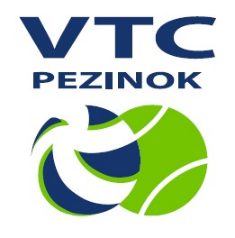                                                        platné od 1.9.2019Platobné podmienkyTenisová školačlenský, respektíve tréningový poplatok (cenník viď. www.tenisvtc.com, info o presnej sume telefonicky, mailom, ktorý nahlásil rodič pri podpise prihlášky, alebo ústne po podpise prihlášky) pre každé dieťa treba uhradiť do 5. dňa v mesiaci za aktuálny mesiac (platí sa teda vopred, napr. za mesiac september je treba uhradiť poplatok do 5.9., za október do 5.10. atď.)  Tenisová akadémiado 7 dní od odoslania výpočtu platby za tréningy mailom, výška poplatku závisí od objemu tréningov, t.j. počet kurtov, počet trénerov, počet hráčov, dĺžka hracieho času v letnej alebo zimnej sezóne.platby treba posielať na účet SLSP SK4809000000000181402040, pričom do poznámky je potrebné uviesť meno dieťaťa, zaradenie a mesiac, za ktorý sa platí, resp. účel platby  (napr. Peter Novák, TŠ (tenisová škola) alebo TA (tenisová akadémia) – tréningy november 2019, nedoplatok marec atď..)neplatiči budú prostredníctvom e-mailu alebo telefonicky vyzvaní uhradiť nedoplatky. Ak ani po upozornení nebudú nedoplatky uhradené, zákonný zástupca bude informovaný o prerušení tréningov dieťaťa až do zaplatenia nedoplatkov.Podmienky platby v prípade vynechania niekoľkých tréningovTŠ (tenisová škola) - vzhľadom na rozpočet klubu na každý mesiac nie je možné robiť úľavy na poplatkoch v prípade vynechania niekoľkých tréningov z dôvodu choroby, cestovania alebo neprítomnosti z iných dôvodov. Tréningy si je možné po dohode nahradiť, ak bolo dieťa minimálne 24 hodín vopred odhlásené. Pri dlhodobých závažných dôvodoch (choroba, zranenie) je možné po dohode čiastočné alebo úplné odpustenie tréningových poplatkovTA (tenisová akadémia) - odhlasovanie z tréningov je možné najneskôr 24 hod. pred tréningom, inak bude tréning riadne zaúčtovanýTréningy počas letných prázdninTŠ - nezávodní hráči majú počas letných prázdnin tréningové časy upravené a účtované podľa skutočnej účasti na tréningu. Záujem o trénovanie zisťujeme vopred a rozvrh tréningov včas oznámime.TA - tréningové časy závodných hráčov sa upravia po dohode s tréneromOdhlásenie Vášho dieťaťa z klubuAk sa rozhodnete odhlásiť svoje dieťa z klubu VTC, treba tak urobiť do konca mesiaca, za ktorý ste uhradili poplatky. Komunikácia tréner – rodič - dieťaAk máte akékoľvek otázky, prosím neváhajte nás kontaktovať, lebo len dostatočná komunikácia môže predísť prípadným nedorozumeniam. Taktiež budeme radi, ak sa budete pravidelne zúčastňovať schôdzí Tenisového klubu Pezinok, kde môžete najlepšie pochopiť fungovanie nášho klubu a vstupovať do diskusií. Naše schôdze sa konajú 2-krát za rok, a to obyčajne vo februári a v septembri. O ich presnom dátume a mieste konania sa vždy včas dozviete.Prečo platíme členský poplatok?Mesačné členské, resp. tréningové poplatky pokrývajú:vyplatenie trénerov a administratívyenergienákup tenisových loptičiek a tréningových pomôcok nákup antuky a práce spojené s prípravou kurtov na letnú sezónu nevyhnutné opravy a práce a zariaďovanie klubových priestorov organizáciu klubových akcií a turnajov, ako aj turnajov STZVýhody Vašich detí vyplývajúce z platenia členského poplatku:možnosť reprezentovať náš klub v súťaži družstiev (rôzne vekové kategórie)možnosť zúčastňovať sa sústredení organizovaných našim klubom atď.  Svojim podpisom potvrdzujem, že som sa oboznámil(a) s Podmienkami a pravidlami tenisového klubu a zaväzujem sa riadne a včas uhrádzať tréningový, resp. členský poplatok, o jeho výške som bol informovaný pri podpísaní prihlášky. Zároveň súhlasím s informovaním o všetkých pripravovaných zmenách na e-mail uvedený v tejto  prihláške.VTC Pezinok sa zaväzuje použiť Vaše osobné údaje výhradne pre účely členstva v klube a neposkytne ich k nahliadnutiu žiadnej tretej osobe.Dátum:                                                               P                          Podpis:	                                                        .             (Podpis rodiča): @   